Mass at 11.30am will be Broadcast on our Facebook Page. Special Thanks to Cathy / Nora for operating the live broadcast on Facebook and to Shelly for the beautiful selection of music and hymns.  Booking a Mass:  If you wish to book a Mass, please ring Fr. Chris on his mobile 086-893-3278Weekday Mass Attendance:  Fr. Chris is inviting retired and people who are free to attend mass during the  week.   I wish to remind you  - Mass For The People -  is offered up for your intentions and the families of the Parish every week.  Please come along and pray with us.20th Sunday in Ordinary Time  Sat 8pm:        Ballycroy Church:1)Anthony, Ellen, Tony McGuire, John and Ann Coyne, Chris & John StauntonSun 11.30am :  Bangor Church  Sun 1pm:           Baptism:  Baby Cathal Gallagher,                             Parents – Valentine/Annie Mae21st Sunday in Ordinary Time  Sat 8pm:        Bangor Church:Sun 11.30am :  Ballycroy Church  1)Noel Masterson (4th Ann) Kildun2)Rosie Conway (3rd Ann) Pakie (Fahy)3)Bernard, Elizabeth Gildea, Dec’d Family (Claggan)4)Michael Neil Cafferkey (Birthday Rem’) Doona/LondonKnock Parish Pilgrimage will take place on the Tuesday 5th Sept next. This is our first pilgrimage since Covid.  Mass will be celebrated in the Apparition Chapel at 11am.  With sufficient numbers (which I hope) a bus will be organised.  Please give you names to Peggy Ginty and Fr. Chris. (People from other Parishes may wish to join us).The Poor Clares, Galway are hosting a Monastic Experience Day- Saturday, Aug 26th -10am to 5pm.   The day is designed to help young women who are exploring the possibility of a religious vocation to find out more about the Poor Clare way of life.  If you would like to attend the day you can book a place at: vocations@poorclares.ieKillala- Achonry Diocesan Pilgrimage to Lourdes. The last few remaining places for the Killala - Achonry Lourdes Pilgrimage . 29th August - 4th September 2023, departs Ireland West Airport Knock. 6 nights, full board accommodation - Hotel Agena. Price €895- (single rooms available, supplement applies). All bookings should be made through Joe Walsh Tours at 89 Harcourt St.The Kilalla Pilgrimage to the Holy Land at Christmas 2023 is now fully booked.Kiltane GAA Club Bingo, Bangor this Tuesday Aug 22nd  - 8pm, €600 jackpot in 47 calls or lessSchools Opening Dates:   St. Brendan’s College, Belmullet:    1st Year Students Monday 28th Aug- 9am.   1st / 2nd Year Students Tue 29th Aug.  All other students Wed 30th Aug 2023. Contact Michael Walsh (Principal) 097-81437 for further information. Bangor Hall Bingo Thursday night 24th August at 8pm. Jackpot €700 in 49 calls or Less Mayo PPN Community Interactive Map.  The map showcases community groups’ location and list each groups services and amenities. It will list assets groups have available to share with other groups in their local area. eg: marquee, stage, utensils etc. The Interactive map is displayed on the PPN website, www.mayoppn.ie  Is your Community Group listed on the map? Ballycroy Group Water Scheme: If you did not receive recent Text Messages, text Francis Tully @ 0872079776 with your phone number- it will be added to the Irish Text Message List.  The scheme is creating a separate list for UK, EU and US residents for general updates. Local Link Bus:    Ballycroy to Castlebar 07:42, 11:52,15:47:  to Belmullet  09:50,  14:00, 18:42Sunday times      Ballycroy to Castlebar 08:27, 12:27,16:47:  to Belmullet 10:21,  14:41, 19:51Keeping Children Safe:  The Diocese of Killala is fully committed to keeping children safe. If you have any concerns around their safety in any circumstance, please contact; The Diocesan Liaison Person – Confidential No - 087 1003554.  (Please see more information on the notice board)	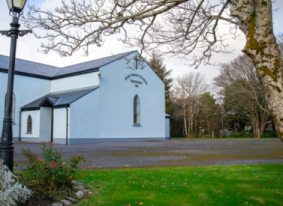 Church of the Holy Family, BallycroyMass Centre - National School – InnisbiggleChristopher J. Ginnelly(098) 49 134 (086) 89 33 278ballycroyparish@gmail.comJames M Cribben, Geesala (087) 64 69 01620th Aug  2023Weekly Mass ScheduleIntentionsTue 22nd Aug:   10amMass – People of the ParishWed 23rd Aug:  10amMass – All WelcomeThur 24th Aug:  10am Thur 24th Aug:   8pmEllen, John, Philip, John Keane (Creggane)Bangor - Rosary at the GrottoFri 25th Aug:       10amJohn, Bridie Leneghan, Dec’d Leneghan/O’Hora Families (Blenkeragh)Readers ScheduleReaders ScheduleReadersEucharistic MinistersSat 19th  Aug 2023  8pmSat 19th  Aug 2023  8pmFamilyBernie ShanahanSun 27th  Aug 2023  11.30amSun 27th  Aug 2023  11.30amFamilyMarian MastersonSat 2nd  Sept 2023  8pm Sat 2nd  Sept 2023  8pm Family Bernie HoughSun 10th  Sept 2023  11.30amSun 10th  Sept 2023  11.30amFamily Noreen GrealisSat 16th  Sept 2023  8pmSat 16th  Sept 2023  8pmFamily M. SweeneyAltar Society Schedule:  Thanks  Kathleen Rowland:  Anne McManamon, Josiphene. Keane, Grace Grealis - G3,  for last week’s workAltar Society Schedule:  Thanks  Kathleen Rowland:  Anne McManamon, Josiphene. Keane, Grace Grealis - G3,  for last week’s workAltar Society Schedule:  Thanks  Kathleen Rowland:  Anne McManamon, Josiphene. Keane, Grace Grealis - G3,  for last week’s workAltar Society Schedule:  Thanks  Kathleen Rowland:  Anne McManamon, Josiphene. Keane, Grace Grealis - G3,  for last week’s workWeek to 27th AugChristina Togher: Margaret  Keane, Mary Conway, Katie Campbell - G4Christina Togher: Margaret  Keane, Mary Conway, Katie Campbell - G4Christina Togher: Margaret  Keane, Mary Conway, Katie Campbell - G4Week to 3rd SeptPatricia Grealis: Mary  Sweeney (Tar), Marie McGowan, Joan Campbell - G1Patricia Grealis: Mary  Sweeney (Tar), Marie McGowan, Joan Campbell - G1Patricia Grealis: Mary  Sweeney (Tar), Marie McGowan, Joan Campbell - G1Week to 10th SeptMarian Cafferkey, Bernie McGowan, Noreen Ruddy, Caroline Corrigan - G2Marian Cafferkey, Bernie McGowan, Noreen Ruddy, Caroline Corrigan - G2Marian Cafferkey, Bernie McGowan, Noreen Ruddy, Caroline Corrigan - G2Week to 17th SeptKathleen Rowland:  Anne McManamon, Josiphene. Keane, Grace Grealis - G3Kathleen Rowland:  Anne McManamon, Josiphene. Keane, Grace Grealis - G3Kathleen Rowland:  Anne McManamon, Josiphene. Keane, Grace Grealis - G3Week to 24th SeptChristina Togher: Margaret  Keane, Mary Conway, Katie Campbell - G4Christina Togher: Margaret  Keane, Mary Conway, Katie Campbell - G4Christina Togher: Margaret  Keane, Mary Conway, Katie Campbell - G4